November 13, 2015To:		PECO Energy CompanyRe:		Errata Notice re: PECO Energy Company’s Plan for Seamless Moves and Instant ConnectsDocket No.:	M-2014-2401085At the Public Meeting of October 22, 2015, the Commission adopted an Order which approved the amended plan of PECO Energy Company (PECO) for implementing seamless moves and instant connects in its service territory.  On Page 10 and onto Page 11 of the Order, the Commission notes that the Commission had initially established, in an October 1, 2015 Tentative Order, a September 30, 2016 implementation deadline for PECO to implement this functionality.  This was an error – the September 30, 2016 date did not appear in the October 1 Tentative Order.The paragraph on pages 10 and 11 reads:Concerning the implementation date for seamless moves and instant connects, in the Tentative Order we proposed an implementation date of September 30, 2016.  However, in their amended plan, PECO has established an accelerated date of July 1, 2016.  We will accept this modification.The corrected paragraph is as follows:	In its amended plan, PECO accepted an implementation date of July 1, 2016.  That date is consistent with this Commission’s prior statement on the issue and is approved.Any questions about this Secretarial Letter should be directed to the Office of Competitive Market Oversight by email at ra-OCMO@state.pa.us .  						Very truly yours,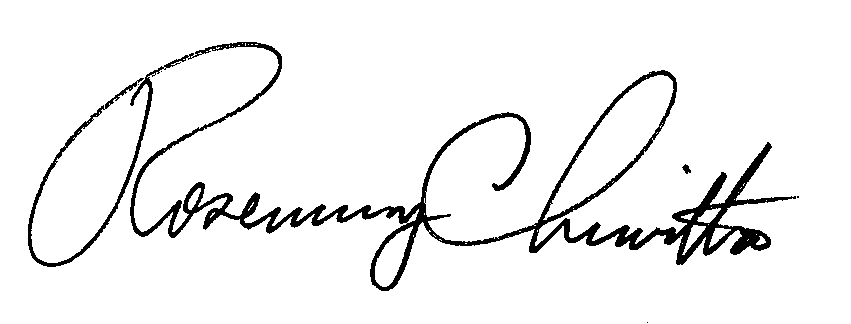 						Rosemary A. Chiavetta						Secretary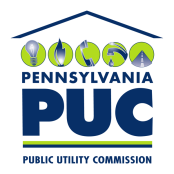  PUBLIC UTILITY COMMISSIONP.O. IN REPLY PLEASE REFER TO OUR FILE